Стаціонарний ультразвуковий апарат середнього рівня DC-30 (OBGY) 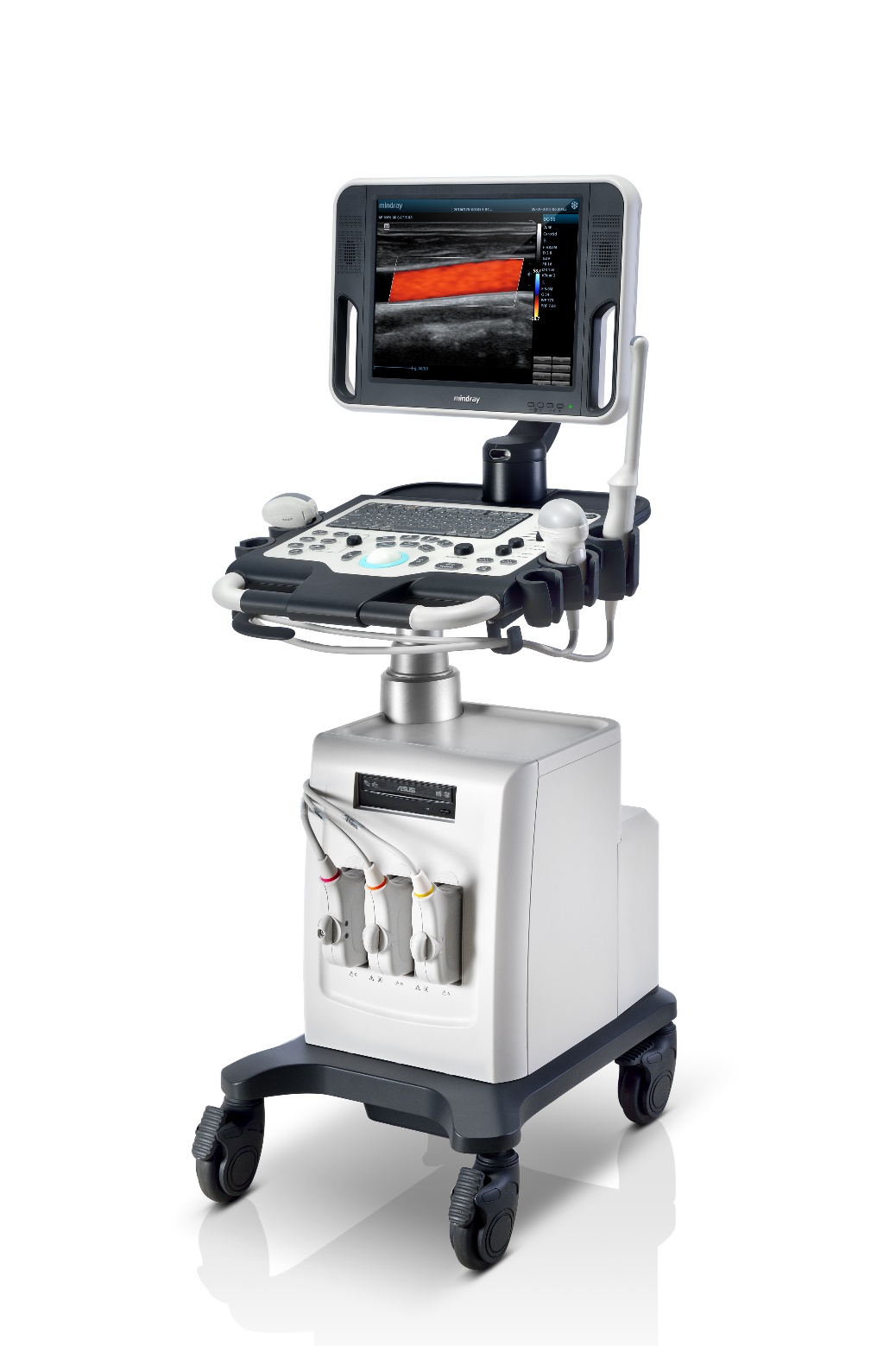 Mindray DC-30 - ультразвуковий апарат, який включає в себе якості, що були раніше доступні тільки в дорогих пристроях високого класу:  4D візуалізація, еластографія, постійно-хвильової доплер, ЕКГ модуль і безліч інших розширених програмних опцій роблять його по справжньому унікальним в своїй категорії. DC-30 - це найкращий варіант по співвідношенню ціни і якості на ринку України. Завдяки збалансованого поєднання передових технологій, які забезпечують найкращу якість зображення і інтуїтивно-зрозуміле управління, DC-30 став незамінним в повсякденній практиці. Апарат може бути укомплектований 15-ти або 17-ти дюймовим монітором, практична панель керування і компактне розміщення тримачів датчиків забезпечують комфортну роботу лікаря. ЕргономікаДизайн, що забезпечує зручне розміщення кабелівЧотири роз'єми для підключення датчиківПристрій для підігріву гелюВбудована батарея для сканування в режимі реального часу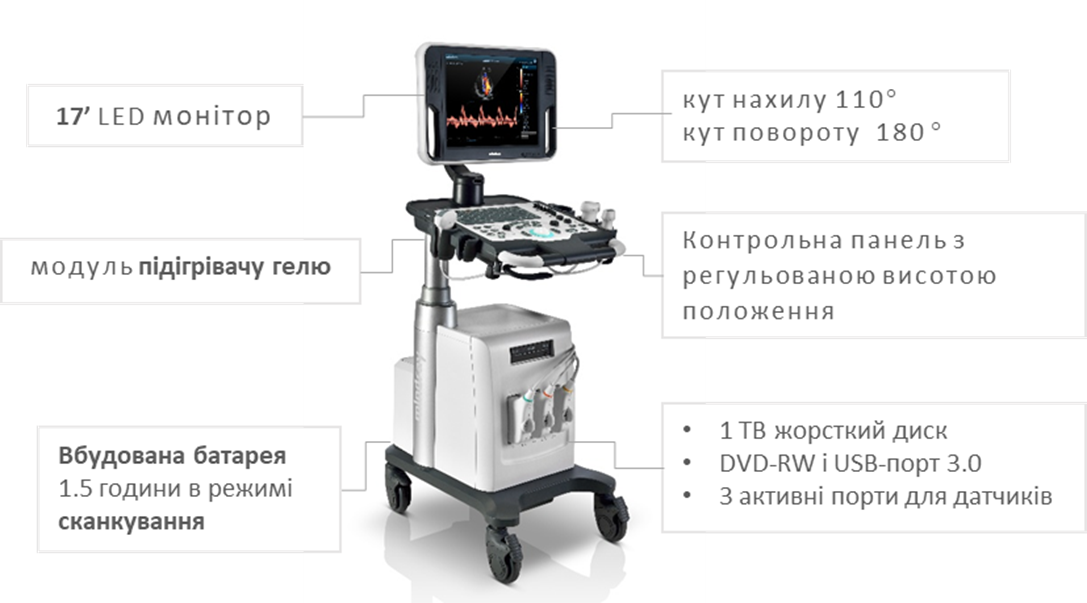 *Ціна включає доставку до місця призначення, введення в експлуатацію та первинне навчання роботі з обладнанням.**Гарантія складає 36 місяців на основний блок і датчики. Післягарантійне обслуговування за домовленістю сторін. Ультразвукова система  DC-30Ціна, грн.з ПДВІмпульсно-хвильовий доплер (включає високу частоту імпульсних повторень) PSH ™ (гармоніка фазового зсуву) iClear ™ (поліпшення візуалізації за рахунок приглушення шумів) iBeam ™ (мультипроменеве багатошарове сканування, забезпечує чіткі контури структур сканування) iTouch ™ (автоматичне поліпшення якості зображення натисненням однієї кнопки) iZoom ™ (збільшення об'єкта дослідження на весь екран зі збереженням деталізації) Вихідні дані 1TB HDD & iStation ™ (модуль ведення архіву обстежень) DVD-RW і порти USB Стандартні три роз'єми перетворювача Спільний сервіс (включає акушерство, педіатрію, гінекологію, живіт, урологію, дрібні частини, судинні та кардіологічн ідослідження) iScanHelper (Функція навчання) Інтелектуальне нагадування 598 000 грн*Датчики:Датчики:35C50P конвексний датчик35C50P конвексний датчик75L38P  лінійний датчик 75L38P  лінійний датчик 6CV1P  ендокавітальний конвексний датчик 6CV1P  ендокавітальний конвексний датчик Програмне забезпеченняПрограмне забезпеченняAuto IMT автоматичне вимірювання товщини інтиму-медіаКлінічні програми для кардіологічних і  акушерських досліджень Еластографія Natural Touch (доступна на 7L4A, L12-3E і L14-6NE) Клінічні програми для кардіологічних і  акушерських досліджень Smart 3D™ Клінічні програми для кардіологічних і  акушерських досліджень Smart OB ™ (Автоматично вимірює: HC (окружність голови), BPD (біпаріетальний діаметр), AC (окружність живота), FL (довжина стегнової кістки), OFD (лобно-потиличний діаметр) Клінічні програми для кардіологічних і  акушерських досліджень Smart NT ™ Програма автоматичного вимірювання комірцевого простору Клінічні програми для кардіологічних і  акушерських дослідженьiScape ™ View панорамне зображення в режимі реального часу Клінічні програми для кардіологічних і  акушерських дослідженьЗагальний пакет послуг (включає акушерство, педіатрію, гінекологію, урології, судини, абдомінальні дослідження, кардіологію)Пакетні застосункиMedSight™   додаток для передачі зображень, кінопетель і звітів через бездротову мережу. Призначено для передачі інформації на пристрої пацієнтів.Додатки для ультразвукової діагностики